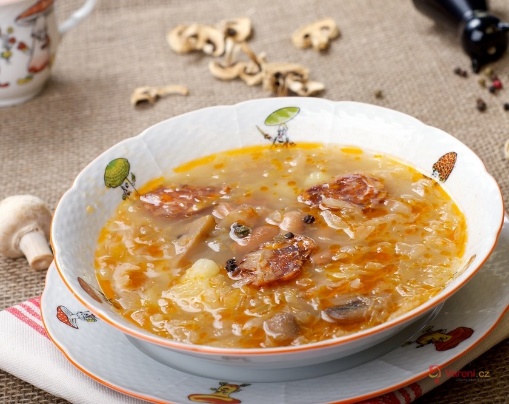 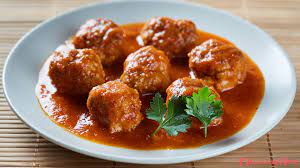 Jídelní lístek 6.3.2023 – 12.3.2023Pondělí 6.3.2023		Polévka: jarní se zavářkouŠunkafleky s uzeným masem, červená řepaÚterý   7.3.2023 		Polévka: vývar s bylinkovými nočkySrbské vepřové žebírko, vařené bramboryStředa   8.3.2023      		Polévka: krupicováSmažený kuřecí řízek, bramborová kaše, okurkaŠpagety na selský způsob, strouhaný sýrČtvrtek 9.3.2023  		Polévka: vývar s kuskusemTěstoviny se špenátem a kuřecím masemMasové koule v rajské omáčce, dušená rýžePátek    10.3.2023 				Polévka: zelňačka s klobásou1) Bavorské vdolečky2) Pečený králík, zelí, bramborový knedlíkSobota  11.2023				Polévka: hovězí vývar s nudlemiKoprová omáčka, vařené vejce, bramboryNeděle  12.3.2023		Polévka: z kyselého mlékaVepřové na smetaně, houskový knedlík